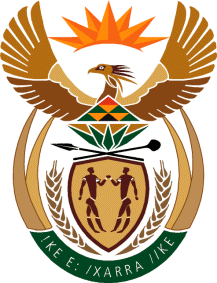 MINISTRY OF TOURISMREPUBLIC OF SOUTH AFRICAPrivate Bag X424, Pretoria, 0001, South Africa. Tel. (+27 12) 444 6780, Fax (+27 12) 444 7027Private Bag X9154, Cape Town, 8000, South Africa. Tel. (+27 21) 469 5800, Fax: (+27 21) 465 3216NATIONAL ASSEMBLY:QUESTION FOR WRITTEN REPLY:Question Number:	1105Date of Publication:	5 June 2020NA IQP Number:	19Date of reply:		01 July 2020Mr M S F De Freitas  (DA) to ask the Minister of Tourism:(a)By what date will the Mandela capture site in KwaZulu-Natal have infrastructure that lights it up after sunset, (b) what was the cost of each line item related to the construction of the site, (c) what number of months were spent on the construction of the specified site,  (d) what is the tourism statistics in each month (i) for the past three financial years and (ii) since 1 April 2020 and (e) what amount in terms of income has the site generated. 												NW1401EReply:It is important to note that the Department of Tourism is not responsible for this site.  The property (Nelson Mandela Capture Site) is owned by the Umgeni Municipality. The operations are managed by the Nelson Mandela Foundation. The Department has provided funding for the construction of the entrance gate, driveway, partial fencing and landscaping in 2018/19.  The lighting infrastructure was not  part of this scope of work and relates to separate work that was done by the Umngeni Municipality. - (d) Not applicableThe Honourable Member is advised to approach the owning entity, namely the Umgeni Municipality for the information that he requested.